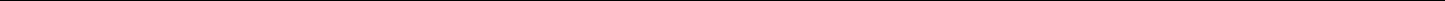 DIJETA KOD MASNE JETRE (STEATOZE)Primjer tjednog jelovnika: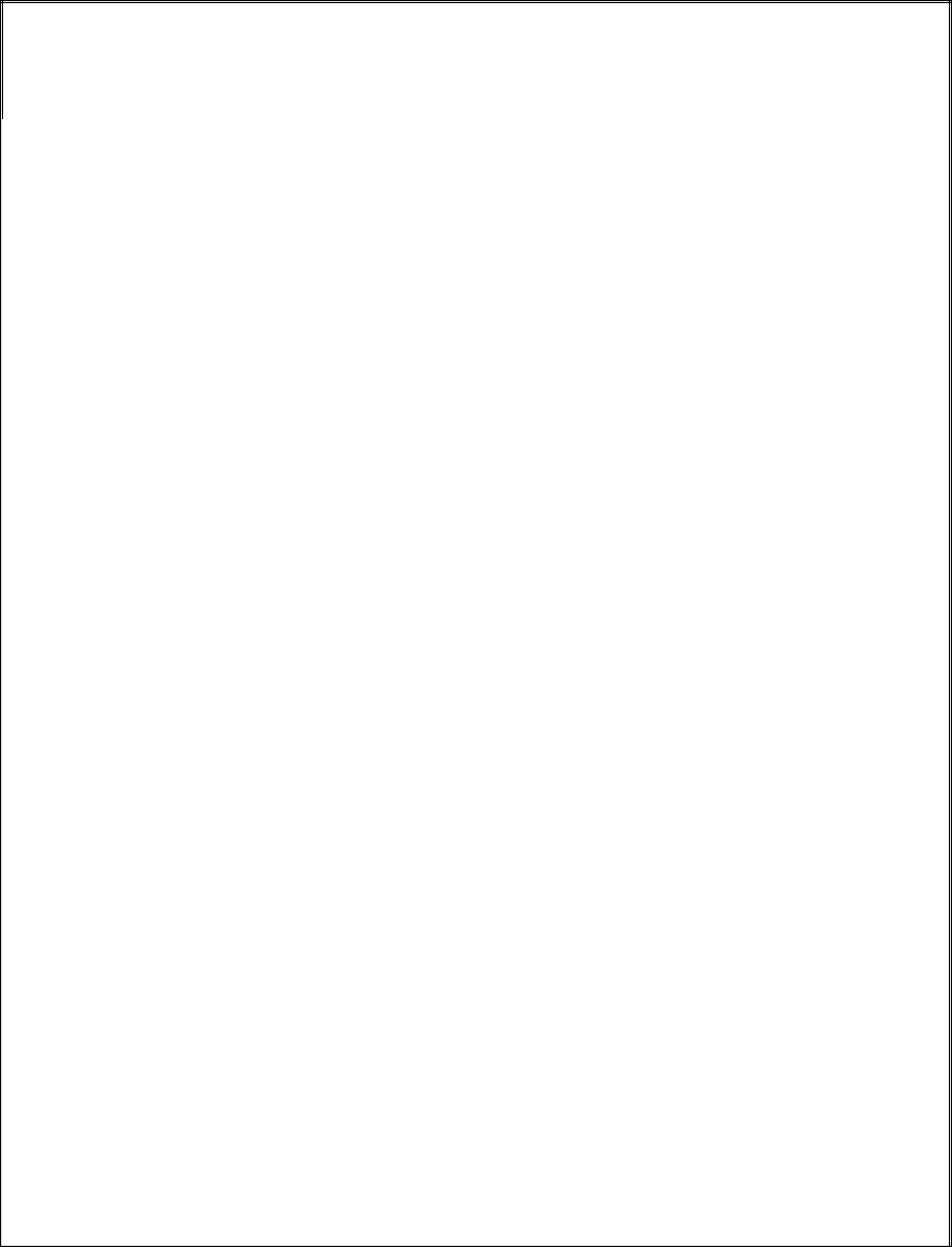 DIJETA KOD MASNE JETRE (STEATOZE)NAMIRNICEPREPORUČUJE SENE PREPORUČUJE SEJUHEJuhe od nemasnog mesa, povrća i ribe sMasne juhe, juhe od kupusa, juhe odJUHEukuhanom sitnom tjesteninom, rižom ilisuhog mesa i industrijske gotove juhekrupicom – juhe pripremati bez zaprškeNemasno mlado meso pirjano u vlastitomPržena i pohana mesa, dimljena mesa,MESOsoku, kuhano ili pečeno u foliji ili vrečici zasalame i trajne kobasice, paštete, mesneMESOpečenje (teletina, junetina, kunić, bijelokonzerve, masno svinjsko i junećepečenje (teletina, junetina, kunić, bijelokonzerve, masno svinjsko i junećemeso peradi bez kožice)mesoRIBABijela riba kuhana ili pečena u foliji iliMasne ribe (skuša, tuna, srdela, šaran,RIBAvrećici za pečenje (brancin, oslić, škarpina isom), riblje konzerve, lignje, dagnje,sl.)rakoviJAJATvrdo kuhana jajaPržena i pečena jajaMLIJEKO IObrano mlijeko 1% m.m., posni svježi sir,Punomasno mlijeko, zreli, dimljeni iMLIJEČNIjogurt light, sirutka, probiotik i ostalimasni sirevi, kiselo vrhnjePROIZVODIfermentirani mliječni proizvodiKRUH IBijeli i crni kruh, dvopek, toast, sve vrsteSvježi vrući kruh i peciva, dizanaKRUH Itjestenine, valjušci, pšenična i kukuruznatijesta i kroketiŽITARICEtjestenine, valjušci, pšenična i kukuruznatijesta i kroketiŽITARICEkrupica, rižakrupica, rižaKrumpir (kuhani, pire, valjušci), špinat,Paprika, kupus, hren, poriluk, kiseliPOVRĆE Iblitva, tikvice, korabica, cvjetača, brokula,kupus, krastavci, kelj, konzerviranoPOVRĆE Imrkva, svježa rajčica, pasirani grah, grašak ipovrće, prženi i pečeni krumpirSALATEmahune,mlada salata sa limunovim sokom (cikla,zelena salata, matovilac, maslačak i radič)VOĆEZrelo i oljušteno svježe voće (jabuke,Neoguljeno, nedozrelo voće, grožđe,VOĆEbanane, breskve, naranče), kompoti, kašice,ogrozd, ribiz, šljive, dunje, orasi,marmelada, džem, voćni frapelješnjaci, bademi, konzervirano voćeMASNOĆEMaslinovo ulje, bućino uljeSvinjska i i druge životinjske masti,MASNOĆEmajoneza i maslacmajoneza i maslacSLASTICEBiskvit, puding, krupica i riža na mlijeku,Kolači s puno nadjeva, pržena i dizanaSLASTICEkeksi bez maslaca, voćni kolači, med odtijesta, torte s kremama, orasima ikestenabademimaPIĆABlagi biljni čajevi (kamilica, matičnjak,Crni čajevi, crna kava, pivo, vino,PIĆAmetvica, sikavica), šipak, negazirana pića,žestoka alkoholna pića, gazirani sokovivoćni sokovi od svježeg voćaZAČINILimunov sok, sol umjereno, peršin,Crveni luk, senf, hren, alkoholni ocat,ZAČINIružmarinzačinska paprikaružmarinzačinska paprikaZAJUTRAKDORUČAKRUČAKVEČERABijela kavaJuha od junetineVarivo krumpir sPONEDJELJAK(cikorija)Kompot odjunetina kuhanaVarivo krumpir sPONEDJELJAK(cikorija)Kompot odjunetina kuhanamrkvomsvježi posni sirjabukeriža kuhanakruhkruhbešamel umakkruhkruhbešamel umakČaj od kamiliceJuha od piletineMljevenaUTORAKČaj od kamilicepiletina pirjanajunetinaUTORAKmed (40g)Bananapiletina pirjanajunetinaUTORAKmed (40g)Bananakrumpir pirepirjana taranakruhkrumpir pirepirjana taranakruhsalata od mrkvesalata od cvjetačesalata od mrkvesalata od cvjetačeMlijekoSok odVarivo odRižoto odSRIJEDAMlijekoSok odmiješanog povrćaRižoto odSRIJEDAžuti žgancicijeđenes purećim mesompiletinekruhnarančekruhsalata od ciklekruhJuha od junetineČETVRTAKČaj od šipkaKompot odtjestenina sPileći ujušak sČETVRTAKmarmelada (40g)Kompot odmljevenomnoklicamaČETVRTAKmarmelada (40g)breskvemljevenomnoklicamakruhjunetinomkruhsalata od maslačkaJuha od povrćaPETAKČaj od kamiliceSok od cikle ikuhani file oslićaŽganci sa siromPETAKČaj od kamiliceSok od cikle ipirjani krumpir sŽganci sa siromgriz na mlijekumrkvemrkvom iprobiotikmrkvom icvjetačomBijela kavaJuha od kostiBijela kavapiletina pirjana uTijesto saSUBOTA(cikorija)Kompot odpiletina pirjana uTijesto saSUBOTA(cikorija)Kompot odsokukrumpiromSUBOTAkuhano jajejabukesokukrumpiromkuhano jajejabukeriža pirjanajogurt lightkruhriža pirjanajogurt lightkruhsalata od ciklesalata od cikleSok odJuha od povrćaKuhano bijeloNEDJELJAČaj od šipkaSok odjunetina pirjanamesoNEDJELJAČaj od šipkacijeđenejunetina pirjanamesoNEDJELJAriža na mlijekucijeđenemlinciriža s mixriža na mlijekunarančemlinciriža s mixnarančesalata od radičapovrćemsalata od radičapovrćem